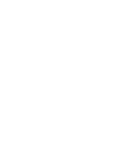 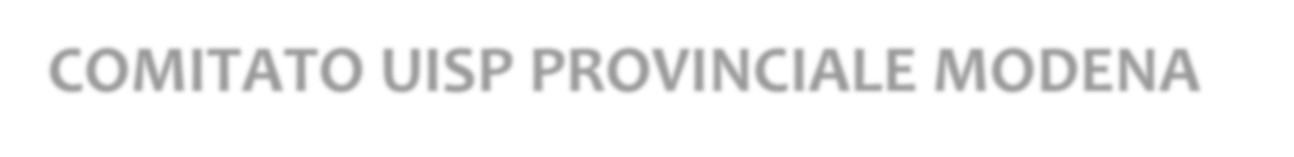 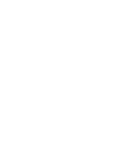 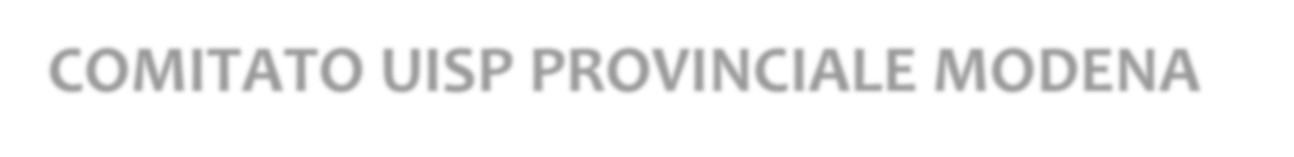 ANNO SOCIALE 2021  COSTO AFFILIAZIONI ALLE SOCIETA’  Gli orari di apertura al pubblico UFFICI TESSERAMENTO UISP:  ° sede di Modena - via IV Novembre 40/H - dal lunedì al venerdì orario 9/13 e 14,30/18,30 CHIUSO MARTEDI e GIOVEDI’ POMERIGGIO  ° sede di Carpi - via Peruzzi,22 – lunedì e giovedì ore 14.30/18 gli altri giorni ore 15/18,30  ° sede di Vignola - via Portello c/o Centro Nuoto – lunedì, martedì, giovedì dalle 08,30 alle 13,00 ° ufficio Formigine – c/o Centro Tennis Viale dello Sport n.2   lunedì, martedì, giovedì, venerdì dalle 15,00 alle 19,00 ANNO SOCIALE 2021 COSTO TESSERE AL SOCIO  PRODOTTI INTEGRATIVI OBBLIGATORI PER CICLISMO E MOTOCICLISMO FACOLTATIVI PER LE ALTRE DISCIPLINE TESSERAMENTO ON LINE: per le società che effettueranno il tesseramento tramite la        procedura online e in regola con i pagamenti, il costo delle tessere sarà: Atleta 10€, Atleta Corsi 11€ e Giovani 5.50€. La differenza di prezzo tra tesseramento on line e non on line verrà stornata a fine stagione in base al numero effettivo di tessere inserite direttamente dalla ASD/SSD affiliata e in regola con il pagamento.*TESSERA Z: tessera riservata a OVER 65 collegata a codici ginnastica 22C, nuoto 29D, nordic walking e fitwalking 01C 	 	 POLIZZE INTEGRATIVE: i praticanti gli sport motoristici e i ciclisti, devono obbligatoriamente sottoscrivere una polizza integrativa. E’ prevista la possibilità di trasformare la tessera da opzione base A in dirigente D, Dir C, o Dir M utilizzando i prodotti di passaggio D1 (€ 10,50), DC1 (€ 19,00), DM1 (€ 65,00). INTEGRATIVA M-BASE PER IL MOTOCICLISMO: In alternativa all’integrativa “M” limitatamente alle seguenti attività può essere adottata questa integrativa: attività di minimoto non agonistiche (escluse competizioni) svolte comunque su circuiti omologati nel rispetto delle norme di legge e delle norme della Lega Motociclismo UISP; attività di motoraduni ed altre manifestazioni dimostrative non agonistiche (a titolo non esaustivo: sagre, feste dello sport.), limitatamente alla giornata di svolgimento e sul tragitto più breve per raggiungere la sede del raduno. TESSERA G: per le tessere G richieste dal 1 maggio per tornei e manifestazioni di breve durata (esclusi corsi e centri                         estivi), il costo di cessione al socio sarà di € 4,50  TIPO AFFILIAZIONE Costo  2021 Monosportiva Agevolata Un solo codice di attività. Massimo 20 tessere. 50,00Monosportiva  Un solo codice di attività. 50,00Multisportiva Più codici di attività fino ad un massimo di DUE settori. 100,00Polisportiva  Più codici di attività e più settori. 300,00Cedole Alcolici 1a fascia 2a fascia  200,00280,00Servizi alle società non compresi nel costo affiliazione Grafica volantini (escluso stampa)  Permessistica a servizio a servizio 50,0020,00TIPO TESSERA Costo 2021 TESSERA TIPO A – ATLETA SETTORI ATTIVITA’ 11,00 TESSERA TIPO A – ATLETA CORSI 12,00 TESSERA Z * 8,00 TESSERA G – GIOVANI (FINO A 16 ANNI COMPIUTI) 6,00 TESSERA S – SOCI non praticanti 8,00 TESSERA DIRIGENTE 21,00 TESSERA DIRIGENTE Motociclista 72,00 TESSERA DIRIGENTE Ciclista 36,00 TESSERA 2a attività 2,00 ESTATE per tesseramenti richiesti dal 1° maggio al 31 agosto 8,00 PRODOTTI Costo 2021 INTEGRATIVA C      obbligatoria da abbinare a tessera ciclismo 28,00 INTEGRATIVA M     obbligatoria da abbinare a tessera motociclismo  65,00 D1 (passaggio da “A” a “D” dirigente) 10,50 DIRIGENTE D3 52,00 DC1 (passaggio da “D” ciclismo a “D” dirigente ciclismo)                   19,00 DM1 (passaggio da “D” motociclismo a “D” dirigente motociclismo)         65,00 INTEGRATIVA B1 A/G   abbinab. alla tessera A e G  21,00 INTEGRATIVA B3 A/G                                                   60,00 INTEGRATIVA Mbase                                            42,00 INTEGRATIVA DB1 INTEGRAZIONE PER DIRIGENTI 10,00 